 Year 5 Study of Great Artists Year 5 Study of Great Artists Year 5 Study of Great ArtistsWhat should I already know?What am I going to learn in this unit?Vocabulary I need to knowI know how to compare the work of different artists. I know how to identify the techniques used by different artists.I know how to explain some of the features of art from historical periods.I can identify the media used by an artist.I can make thoughtful observations about a piece of art.I can use some elements of the artist or genre.I know how to compare the work of different artists. I know how to identify the techniques used by different artists.I know how to explain some of the features of art from historical periods.I can identify the media used by an artist.I can make thoughtful observations about a piece of art.I can use some elements of the artist or genre.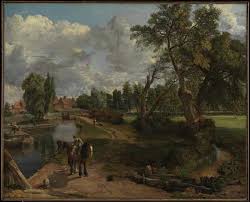 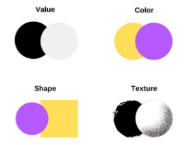 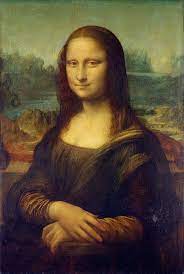 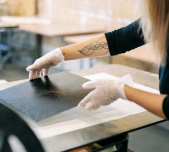 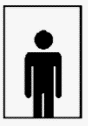 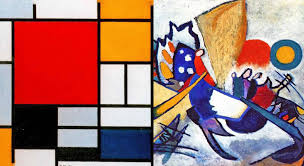 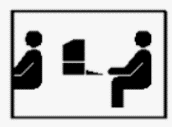 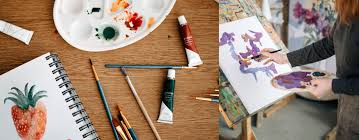 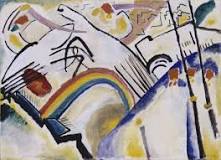 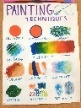 